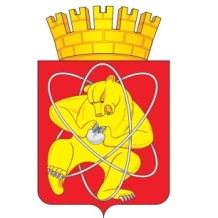 Муниципальное образование «Закрытое административно – территориальное образование Железногорск Красноярского края»СОВЕТ ДЕПУТАТОВ  ЗАТО  г. ЖЕЛЕЗНОГОРСК РЕШЕНИЕ09 июля 2015  г.                                                                                                                 60 – 305Рг. ЖелезногорскО внесении изменений в решение городского Совета ЗАТО г. Железногорск от 03.04.2003 № 28-289Р «Об утверждении положения “О порядке - согласовании муниципальным предприятиям вхождения в состав коммерческих и некоммерческих организаций, заключения договоров заимствований, предоставления займов, поручительств, получения банковских гарантий, с иным обременением, переменой лиц в обязательствах, простого товарищества, крупных сделок или сделок, в совершении которых имеется заинтересованность руководителей муниципальных предприятий”»Руководствуясь Уставом ЗАТО Железногорск, в целях приведения в соответствие действующих нормативных правовых актов ЗАТО Железногорск, Совет депутатов  ЗАТО г. ЖелезногорскРЕШИЛ:1. Внести изменение в решение городского Совета ЗАТО г. Железногорск от 03.04.2003 № 28-289Р «Об утверждении положения “О порядке - согласовании муниципальным предприятиям вхождения в состав коммерческих и некоммерческих организаций, заключения договоров заимствований, предоставления займов, поручительств, получения банковских гарантий, с иным обременением, переменой лиц в обязательствах, простого товарищества, крупных сделок или сделок, в совершении которых имеется заинтересованность руководителей муниципальных предприятий”», изложив Приложение № 1 к решению в новой редакции, согласно приложения № 1 к настоящему решению.2. Настоящее решение вступает в силу после его официального опубликования.	3. Контроль над исполнением настоящего решения возложить на председателя постоянной комиссии Совета депутатов ЗАТО г. Железногорск по вопросам экономики, собственности и ЖКХ С.В. Свиридова.Глава ЗАТО г. Железногорск						       В.В. МедведевПоложение«О порядке - согласовании муниципальным предприятиям вхождения в состав коммерческих и некоммерческих организаций, заключения договоров заимствований, предоставления займов, поручительств, получения банковских гарантий, с иным обременением, переменой лиц в обязательствах, простого товарищества, крупных сделок или сделок, в совершении которых имеется заинтересованность руководителей муниципальных предприятий и осуществления заимствований муниципальными предприятиями»ОБЩИЕ ПОЛОЖЕНИЯ1.1. Положение «О порядке - согласовании муниципальным предприятиям вхождения в состав коммерческих и некоммерческих организаций, заключения договоров заимствований, предоставления займов, поручительств, получения банковских гарантий, с иным обременением, переменой лиц в обязательствах, простого товарищества, крупных сделок или сделок, в совершении которых имеется заинтересованность руководителей муниципальных предприятий и осуществления заимствований муниципальными предприятиями» разработано в соответствии с Гражданским кодексом РФ, Федеральным законом   от 14.11.2002 № 161-ФЗ "О государственных и муниципальных унитарных предприятиях", Федеральным законом от  06.10.2003 № 131-ФЗ "Об общих принципах организации местного самоуправления в Российской Федерации", Уставом ЗАТО Железногорск.1.2. Настоящее положение определяет порядок согласования муниципальным предприятиям ЗАТО Железногорск (далее – муниципальные предприятия)  вхождения в состав коммерческих и некоммерческих организаций, заключения договоров заимствований, предоставления займов, поручительств, получения банковских гарантий, с иным обременением, переменой лиц в обязательствах, простого товарищества, крупных сделок или сделок, в совершении которых имеется заинтересованность руководителей муниципальных предприятий и осуществления заимствований муниципальными предприятиями.II. ПОРЯДОК СОГЛАСОВАНИЯ2.1. Процедура рассмотрения вышеуказанных сделок и перечень документов, представляемых муниципальными предприятиями для получения согласия собственника имущества, определяется  Администрацией ЗАТО г. Железногорск.        2.2. Решение о согласовании муниципальным предприятиям вхождения в состав коммерческих и некоммерческих организаций, заключения договоров заимствований, предоставления займов, поручительств, получения банковских гарантий, с иным обременением, переменой лиц в обязательствах, простого товарищества, крупных сделок или сделок, в которых имеется заинтересованность руководителей муниципальных предприятий и осуществления заимствований муниципальными предприятиями,   принимает Администрация ЗАТО г. Железногорск в форме постановления. Подготовку проекта постановления осуществляет Комитет по управлению муниципальным имуществом Администрации ЗАТО г. Железногорск. 2.3. Не осуществляется согласование муниципальным предприятиям вхождения в состав коммерческих и некоммерческих организаций, заключения договоров заимствований, предоставления займов, поручительств, получения банковских гарантий, с иным обременением, простого товарищества при наличии следующих условий:- при нахождении муниципального предприятия в стадии реорганизации, ликвидации, банкротства;- при наложении ареста на более чем 50% имущества муниципального предприятия;- при нахождении более чем 50% имущества муниципального предприятия в залоге.III. ПОРЯДОК ОСУЩЕСТВЛЕНИЯ ЗАИМСТВОВАНИЙ МУНИЦИПАЛЬНЫМИ ПРЕДПРИЯТИЯМИ3.1. Заимствования муниципальных предприятий.3.1.1. Заимствования муниципальных предприятий могут осуществляться в следующих формах:- кредитов по договорам с кредитными организациями;- бюджетных кредитов, предоставленных на условиях и в пределах лимитов, которые предусмотрены городским бюджетом;- заимствования путем размещения облигаций или выдачи векселей.3.1.2. Муниципальные предприятия могут осуществлять заимствования в форме кредитов по договорам с кредитными организациями при направлении использования кредитов:- для привлечения дополнительных оборотных средств;- для осуществления инвестиционной деятельности, направленной на увеличение объемов услуг, приобретение основных фондов, реконструкцию и модернизацию производства.3.1.3. Заимствования путем выдачи векселей муниципальные предприятия могут осуществлять только как средство платежей по долговым обязательствам предприятия.3.1.4. Согласование заимствований муниципальным предприятиям, имеющим задолженность перед бюджетом и внебюджетными фондами, осуществляется в порядке раздела 2 настоящего положения при наличии постановления   Совета депутатов ЗАТО г. Железногорск о согласовании данного заимствования.Приложение № 1к решению Совета депутатов  ЗАТО г. Железногорск от 09.07.2015 г. № 60-305Р Приложение № 1к решению городского СоветаЗАТО г. Железногорскот 03. 04. 2003 г. № 28-289Р